子ども会だより    第1号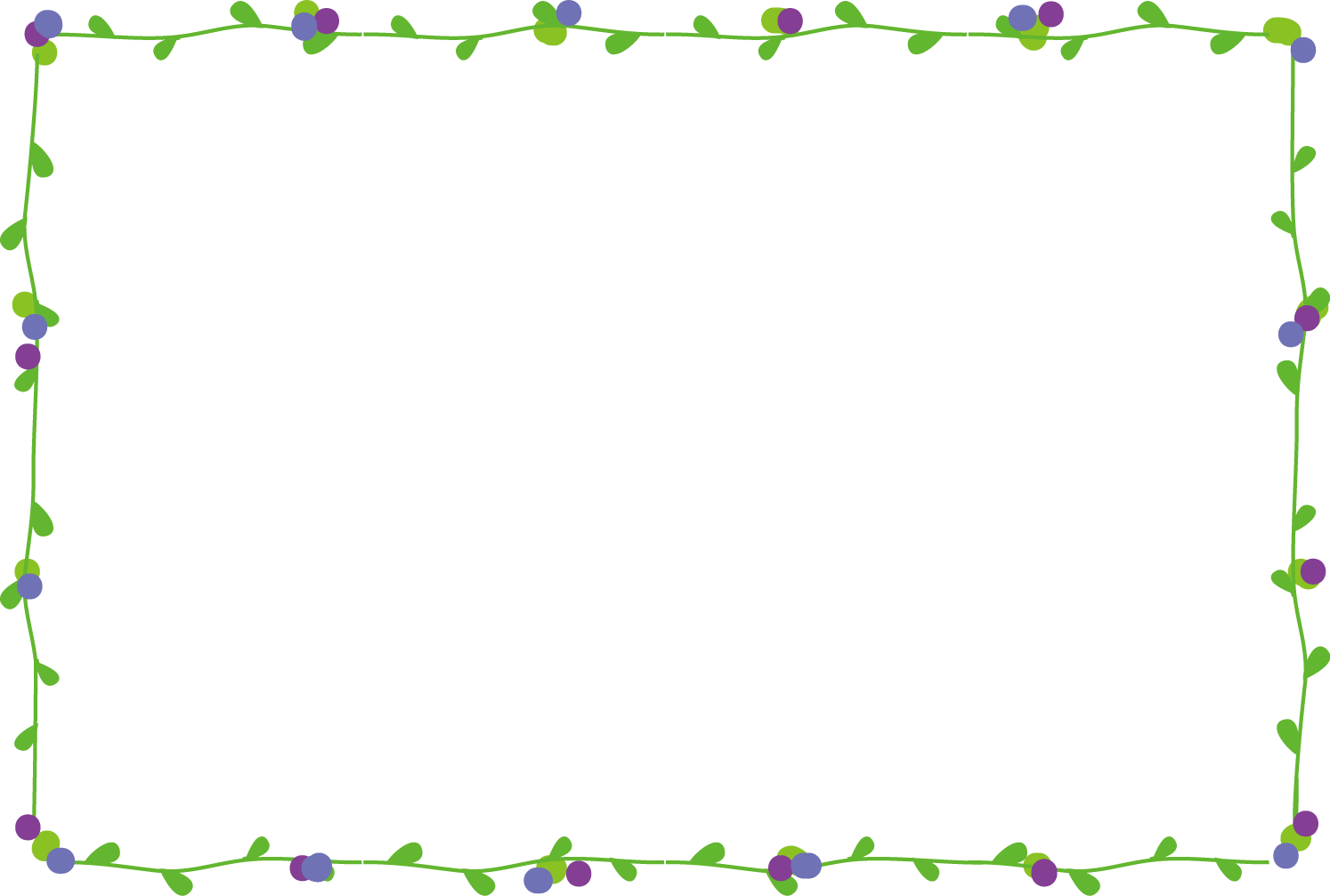 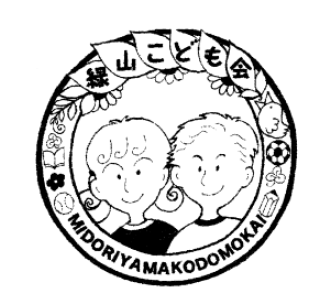 ２０１８年5月　発行　緑山子ども会《代表より》ごあいさつ2018年度の緑山子ども会は18名の新一年生を迎え、総児童数140名、110家庭で活動を開始いたしました。年々お母さんの仕事も増えつつあり、世の中では『働き方改革』と叫ばれている中、今年の役班員もまた家事育児・仕事と大忙しなお母さんで集まりました。そんな我々が目標にしている事は『業務負担の軽減・時間のスリム化・経費削減』です。この目標を掲げ一年後に家事育児、仕事、子ども会をやりとげた時には充実し、楽しかった一年だったと思えるよう、全員で努力していこうと思っております。ぜひ、会員の皆様のご理解とご協力、温かい見守りをよろしくお願いいたします。2018年度　緑山子ども会代表　伊藤　かおる《2018年度  役員・班長紹介》〈役員〉                                           〈班長〉代表    　 伊藤　かおる　 （1班）　　　　　　　　　　　1班　　有元　真紀副代表   　米谷　恵美子 　（3班）　　　　　　　　　　　2班　　池田　花子会計　　 　原口　未央　　 （3班）　　　　　　　　　　　3班　　厚主　志乃校外(健全)  齋藤　由香理   （４班）　　　　　　　　  　  4班　　安田　裕子健全(校外)　嘉部　博子     （３班）　　　　　　　　　　　　　　　 行事   　　小笠原　綾子　 （２班）・松香　直子（１班）一年間どうぞよろしくお願いいたします《年間活動予定》＊例年行っている12月の子ども会イベントは、役班員の負担軽減および経費削減のために、開催の有無を検討中です。なお、活動の詳細は子ども会だよりなどでお知らせいたします。ご参加お待ちしています！！《活動報告》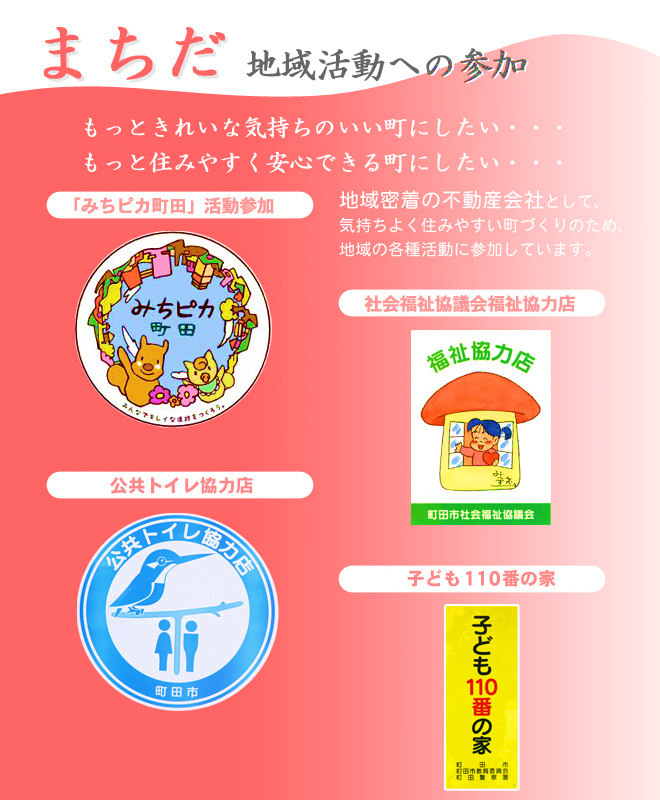 子ども110番の家への挨拶（校外役員より）緑山１～３丁目には、55軒の子ども110番の家があります。今年度もお礼と新年度の挨拶の
お手紙をお届けしました。鈴木商店・グルメシティ・ZIP、村上クリーニング・三輪郵便局の
5店舗と、１丁目16軒、２丁目19軒、３丁目15軒の皆様です。門のあたりに黄色い
看板が掲げてありますので、ご家庭でも場所の確認をお願いします。もしも近くに110番の家を見つけられない時には、近くにいる大人に助けを求めるよう、お子さまにお話し下さい。★　新一年生歓迎会　（参加役員より）3月下旬に三輪センターにて、新入生歓迎会が開かれました。最初にパトロール隊の河野さん、交番の秋山さんよりお話をいただき、新１年生も緊張した面持ちで聞いていました。その後、上級生のお兄さん、お姉さんとゲームやクイズをし緊張も少しほぐれ笑い声がひびいていました。保護者の方にとりましても、顔合わせのよい機会、交流の場となり楽しいひと時を過ごすことができました。★校外担当より《新一年生下校補助》４月9日～１4日までの５日間、新1年生のお母さま方に付き添っていただき、下校のサポートをしました。 交通安全の黄色いカバーを真新しいランドセルに付け、子どもたちは学校の裏門から解散場所のかえで公園まで、先生に誘導されながら下校しました。きちんと整列し、学校プール前の横断歩道も安全に渡り、メモリアルパークから三輪センター前の細い歩道もはみだすことなく、下校が出来たそうです。新一年生のお母さま方、リボン・シールの取り付け、及び下校補助、引き取りのご協力ありがとうございました。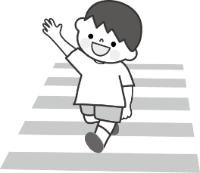 【子どもたちの安全のために】事故発生を未然に防ぐべく、地域のボランティアの方々と共に、子ども会でも登下校の見守りパトロールにご協力をいただいています。多くの地域の方々に見守られながら、子どもたちは毎日学校に通っています。子どもたちには元気な挨拶を心がけてほしいと思います。私たち保護者も子どもたちの安全のため、地域の防犯のために意識を持って緑山の街を歩いてみてはいかがでしょうか。お出かけの際に 防犯 をネックストラップで掲示することで、犯罪抑止効果につながれば、と考えました。学校から配布済みの防犯カードを是非ご活用ください。お手元にない方は、回覧板に添付しました黄色の用紙を切り取り、ご利用下さい。今年度も子どもたちの安全のためにご協力お願いいたします。さくら祭り　（参加役員より）今年はさくら開花が早く、少々葉桜となりかけた4月7日（土）にさくら祭りが行われました。子ども会からは前回好評だった無料ゲームを行い、子供たちもまた地域の皆様も和やかな時間を過ごされたのではないでしょうか。皆様のご協力、ご参加ありがとうございました。《登下校時パトロール免除について》お忙しい中、いつもご協力をいただき誠にありがとうございます。この度、パトロールの免除についてご連絡させていただきます。・出産１ヶ月前から出産３ヶ月後までは基本的に免除いたしますので、各班長にご相談ください。・ご都合、諸事情にて免除を希望される方は、各班長へご相談ください。場合によっては役班会にて判断させていただく場合があります。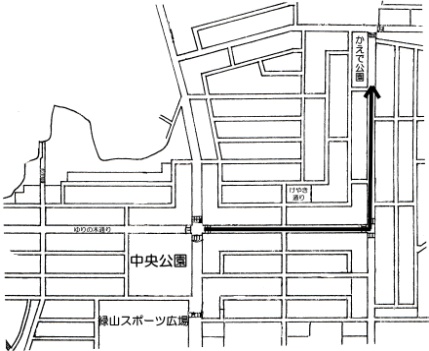 《登下校時の通学路について》最近、通学路ではない裏道を通って小学校まで行く生徒が見受けられると報告を受けました。事故や不審者による犯罪抑止の為にもパトロールの方が立っていて下さる通学路(ゆりの木通り)を通って通学させるように、また横断歩道は青信号の点滅で渡らない、左右を確認して渡るなど保護者の方からもご指導頂きますよう宜しくお願い致します。《集団登校・下校について》集団登校・下校パトロールは、子ども会ではなく学校やＰＴＡ活動の一環です。連絡先等も異なりますので、以下をご参照ください。☆集団登校☆住所変更などは学校で変更、班変更手続きを行いますので学校へ必ずご連絡ください（学区内、同地区内移動でも登校班が変わる為学校に連絡願います）。子ども会班編成とは異なりますのでご注意下さい。６月10日（日）自治会館茶話会（保護者）4つの班同日で行い、時間や部屋は各班で分かれます。保護者同士で集い、楽しいひと時を過ごしましょう。4つの班同日で行い、時間や部屋は各班で分かれます。保護者同士で集い、楽しいひと時を過ごしましょう。4つの班同日で行い、時間や部屋は各班で分かれます。保護者同士で集い、楽しいひと時を過ごしましょう。７月上旬公園（野外）など班レクレーション2班ずつ同時開催で行います。花火やゲームなど、親子で参加できるレクレーションを通じて、親睦を深めましょう。2班ずつ同時開催で行います。花火やゲームなど、親子で参加できるレクレーションを通じて、親睦を深めましょう。2班ずつ同時開催で行います。花火やゲームなど、親子で参加できるレクレーションを通じて、親睦を深めましょう。7月20日（金）サマーナイトパトロールパトロール隊の皆さんの協力の下、今年も開催予定です。パトロール隊の皆さんの協力の下、今年も開催予定です。パトロール隊の皆さんの協力の下、今年も開催予定です。8月ラジオ体操・夏祭りラジオ体操・夏祭り２月・3月パトロール感謝の会・新入生歓迎会1月どんど焼きどんど焼き4月さくら祭り